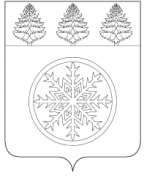 РОССИЙСКАЯ ФЕДЕРАЦИЯИРКУТСКАЯ ОБЛАСТЬД у м аЗиминского городского муниципального образованияРЕШЕНИЕ          от 26.05.2022 г.   		           г. Зима                    	№  216О деятельности Межрайонного управления министерства социального развития, опеки и попечительства Иркутской области № 5 по защите жилищных прав детей-сирот и детей, оставшихся без попечения родителей на территории Зиминского городского муниципального образованияРассмотрев информацию начальника Межрайонного управления министерства социального развития, опеки и попечительства Иркутской области № 5 о деятельности Межрайонного управления министерства социального развития, опеки и попечительства Иркутской области № 5 по защите жилищных прав детей-сирот и детей, оставшихся без попечения родителей на территории Зиминского городского муниципального образования, руководствуясь статьей 36 Устава Зиминского городского муниципального образования, Дума Зиминского городского муниципального образования Р Е Ш И Л А:	Принять к сведению информацию о деятельности Межрайонного управления министерства социального развития, опеки и попечительства Иркутской области № 5 по защите жилищных прав детей-сирот и детей, оставшихся без попечения родителей на территории Зиминского городского муниципального образования (прилагается).                                                               Приложение                                                                                             к решению Думы  Зиминского                                                                                          городского муниципального                                                               образования                                                                                  от 26.05.2022 г.  № 216Информацияо деятельности Межрайонного управления министерства социального развития, опеки и попечительства Иркутской области № 5 по защите жилищных прав детей-сирот и детей, оставшихся без попечения родителей на территории Зиминского городского муниципального образованияКонституцией Российской Федерации установлено, что каждый гражданин имеет право на жилище.В целях защиты жилищных прав детей-сирот и детей, оставшихся без попечения родителей, лиц из числа детей-сирот и детей, оставшихся без попечения родителей, специалисты органов опеки работает исполняют свои полномочия в соответствии с законодательством:-  Постановление Правительства РФ от 4 апреля 2019 г. № 397 «О формировании списка детей-сирот и детей, оставшихся без попечения родителей, лиц из числа детей-сирот и детей, оставшихся без попечения родителей, лиц, которые относились к категории детей-сирот и детей, оставшихся без попечения родителей, лиц из числа детей-сирот и детей, оставшихся без попечения родителей, и достигли возраста 23 лет, которые подлежат обеспечению жилыми помещениями, исключении детей-сирот и детей, оставшихся без попечения родителей, лиц из числа детей-сирот и детей, оставшихся без попечения родителей, из списка в субъекте Российской Федерации по прежнему месту жительства и включении их в список в субъекте Российской Федерации».- Постановление Правительства Иркутской области от 31 января 2014 года N 40-пп «Об утверждении Положения об отдельных вопросах защиты жилищных прав детей-сирот и детей, оставшихся без попечения родителей, в Иркутской области»- Закон Иркутской области от 28 декабря 2012 года N 164-ОЗ «О порядке обеспечения детей-сирот и детей, оставшихся без попечения родителей, лиц из числа        детей-сирот и детей, оставшихся без попечения родителей, жилыми помещениями в Иркутской области».Согласно Закону Иркутской области от 28 декабря 2012 года N 164-ОЗ, ст.2, п. 1, право на включение в список детей-сирот и детей, оставшихся без попечения родителей, лиц из числа детей-сирот и детей, оставшихся без попечения родителей, лиц, которые относились к категории детей-сирот и детей, оставшихся без попечения родителей, лиц из числа детей-сирот и детей, оставшихся без попечения родителей, и достигли возраста 23 лет, которые подлежат обеспечению жилыми помещениями специализированного жилого фонда Иркутской области имеют дети-сироты, и дети оставшиеся без попечения родителей, лица из числа детей-сирот, которые не являются нанимателями жилых помещений по договорам социального найма или членами семьи нанимателя жилого помещения по договору социального найма либо собственниками жилых помещений.В соответствии с Законом Иркутской области от 28.12.2012 г. № 164-ОЗ «О порядке обеспечения детей-сирот и детей, оставшихся без попечения родителей, лиц из числа детей-сирот и детей, оставшихся без попечения родителей, жилыми помещениями в Иркутской области» (далее Закон № 164-ОЗ) территориальным органом опеки и попечительства формируется список детей-сирот и детей, оставшихся без попечения родителей, лиц из числа детей-сирот и детей, оставшихся без попечения родителей, подлежащих обеспечению жилыми помещениями на территории Иркутской области (далее – список).По состоянию на 16.05.2022г.по Зиминскому городскому МО –321 человек, из них:  дети до 14 лет - 40 чел.,от 14 до 18 лет – 64 чел., от 19 до 23 лет – 131 чел., старше 23 лет - 86 чел.Общее количество несовершеннолетних, состоящих на учете в отделе опеки и попечительства по г.Зима составляет  276 человек.В соответствии с Законом Иркутской области от 28.12.2012 года № 164-ОЗ «О порядке обеспечения детей-сирот и детей, оставшихся без попечения родителей, лиц из числа детей-сирот и детей, оставшихся без попечения родителей, жилыми помещениями в Иркутской области» в список включены дети-сироты и дети, оставшиеся без попечения родителей, лица из числа детей-сирот и детей, оставшихся без попечения родителей (далее – дети-сироты), которые не являются нанимателями жилых помещений по договорам социального найма или членами семьи нанимателя жилого помещения по договору социального найма либо собственниками жилых помещений, а также дети-сироты, которые являются нанимателями жилых помещений по договорам социального найма или членами семьи нанимателя жилого помещения по договору социального найма либо собственниками жилых помещений, в случае если их проживание в ранее занимаемых жилых помещениях признается невозможным и достигшие возраста 14 лет.Данные о детях-сиротах и детях, оставшихся без попечения родителей, лиц из числа детей-сирот и детей, оставшихся без попечения родителей, нуждающихся в предоставлении жилых помещений, находятся в доступе только у специалистов Межрайонного управления, которые непосредственно занимаются данными списками. Актуализация списка проводится специалистом постоянно, осуществляются запросы о наличии собственности у лиц, включенных в список, в администрацию муниципальных образований, а также посредством межведомственного взаимодействия в Росреестр, органы Федеральной миграционной службы, иные органы исполнительной власти.Дети-сироты и дети, оставшиеся без попечения родителей, которые достигли совершеннолетия, обращаются в отдел опеки и попечительства граждан по г. Зиме и Зиминскому району с заявлением о предоставлении жилого помещения по договору специализированного найма, далее в течении 30 рабочих дней, специалист ставит на очередь. Хронологическая последовательность формируется исходя из отметки о дате поступления заявления. Очередь формируется по Иркутской области, а не по муниципальным образованиям. На текущий период количество лиц, включённых в общеобластной список составляет более  9тыс. человек.Информация о списках детей-сирот, подлежащих обеспечению жилыми помещениями, опубликованию и размещению в СМИ и сетях «Интернет» не подлежит, так как данная информация конфиденциальна. Информация о списке не может быть опубликована в открытом доступе в соответствии с законом от 27.07.2006 г. № 152-ФЗ «О персональных данных». Сведения о хронологической последовательности можно получить на сайте министерства социального развития, опеки и попечительства Иркутской области http://irkobl.ru/sites/society/ в разделе  «Электронная справка». Граждане, состоящие в областном реестре, имеют возможность получения информации данных о своей очередности самостоятельно.По вопросам защиты жилищных прав несовершеннолетнего в межрайонном управлении организовано взаимодействие с Федеральными органами власти, органами государственной власти Иркутской области, органами местного самоуправления.      Запросы делаются   в соответствии с Постановлением Правительства Иркутской области от 15.12.2014г. № 650-пп «О межведомственном взаимодействии исполнительных органов государственной власти Иркутской области в связи с реализацией полномочий в сфере социального обслуживания граждан в Иркутской области». 	В деятельности органов опеки и попечительства по защите жилищных прав детей сирот и детей, оставшихся без попечения родителей можно выделить несколько направлений:Контроль за деятельностью опекунов по защите жилищных прав несовершеннолетних;Проверка сохранности закрепленного за несовершеннолетними подопечными жилья;Ведение реестра сохранности жилья.Семейным кодексом Российской Федерации, Федеральным законом «Об опеке и попечительстве» на органы опеки и попечительства возложены обязанности по надзору за деятельностью опекунов и попечителей несовершеннолетних граждан.В силу указанного закона органы опеки и попечительства оказывают содействие опекунам и попечителям в защите прав подопечных, в том числе жилищных, осуществляют проверки соблюдения опекунами и попечителями прав и законных интересов подопечных, обеспечения сохранности их имущества.Кроме того, органы опеки и попечительства представляют законные интересы несовершеннолетних, находящихся под опекой или попечительством, в отношениях с любыми лицами, если действия опекунов и попечителей противоречат действующему законодательству, интересам подопечных либо если опекуны и попечители не осуществляют защиту законных интересов подопечных.	В соответствии с Постановлением Правительства Иркутской области от 31.01.2014 г. №40-пп  «Об утверждении Положения об отдельных вопросах защиты жилищных прав детей-сирот и детей, оставшихся без попечения родителей, в Иркутской области» органы опеки и попечительства осуществляют контроль за использованием и сохранностью жилых помещений, нанимателями или членами семей нанимателей по договорам социального найма либо собственниками которых являются дети-сироты и дети, оставшиеся без попечения родителей, за обеспечением надлежащего санитарного и технического состояния жилых помещений и за распоряжением ими, а также решают вопросы по сохранению права собственности либо права пользования жилыми помещениями, в отношении которых дети-сироты и дети, оставшиеся без попечения родителей, являются собственниками либо нанимателями (членами семьи нанимателя) по договорам социального найма жилых помещений. В связи с чем, органами опеки и попечительства проводится следующая работа:- принимаются меры по предотвращению незаконных сделок по обмену, отчуждению жилых помещений;- принимаются меры к недопущению вселения в жилые помещения посторонних лиц, если это может повлечь нарушение прав несовершеннолетнего;- проводится разъяснительная работа с законными представителями несовершеннолетнего, оказывается им содействие по обеспечению защиты жилищных прав несовершеннолетнего;  - принимаются меры по установлению факта невозможности проживания несовершеннолетнего в ранее занимаемом жилом помещении в соответствии с Законом Иркутской области от 28 декабря 2012 года N 164-ОЗ "О порядке обеспечения детей-сирот и детей, оставшихся без попечения родителей, лиц из числа детей-сирот и детей, оставшихся без попечения родителей, жилыми помещениями в Иркутской области";     Ст. 3 «Признание невозможности проживания детей-сирот, лиц из числа детей-сирот в ранее занимаемых жилых помещениях», проживание детей-сирот, лиц из числа детей-сирот в ранее занимаемых жилых помещениях, нанимателями или членами семей нанимателей по договорам социального найма либо собственниками которых они являются, признается невозможным, если это противоречит интересам указанных лиц в связи с наличием одного из следующих обстоятельств:1) проживание на любом законном основании в таких жилых помещениях лиц:                        - лишенных родительских прав в отношении этих детей-сирот, лиц из числа детей-сирот (при наличии вступившего в законную силу решения суда об отказе - страдающих тяжелой формой хронических заболеваний принудительном обмене жилого помещения;- признанных в установленном законодательством порядке недееспособными, ограниченными в дееспособности;2) жилые помещения признаны непригодными для проживания по основаниям и в порядке, которые установлены жилищным законодательством;3) общая площадь жилого помещения, приходящаяся на одно лицо, проживающее в данном жилом помещении, менее учетной нормы площади жилого помещения, в том числе если такое уменьшение произойдет в результате вселения в данное жилое помещение детей-сирот, лиц из числа детей-сирот. Установленный размер учетной нормы и нормы предоставления площади жилого помещения по учетная норма  Зиминскому городскому МО – 10 кв.м. приходящейся на одного человека.  - принимаются меры по признанию жилого помещения непригодным для проживания в соответствии с постановлением Правительства Российской Федерации от 28 января 2006 года N 47 "Об утверждении Положения о признании помещения жилым помещением, жилого помещения непригодным для проживания, многоквартирного дома аварийным и подлежащим сносу или реконструкции, садового дома жилым домом и жилого дома садовым домом";- до достижения несовершеннолетним возраста 18 лет проводятся проверки сохранности жилых помещений, в том числе расположенных на территориях других муниципальных образований. В отделе опеки и попечительства граждан по г. Зиме и Зиминскому району сформирован реестр жилых помещений, нанимателями или членами семей нанимателей по договорам социального найма либо собственниками являются дети-сироты и дети, оставшиеся без попечения родителей. Всего 68 жилых помещения. - численность детей-сирот, которым принадлежит на праве единоличной собственности жилые помещения, расположенные на территории муниципального образования – 4 чел.;- численность детей-сирот, являющихся сособственниками жилых помещений – 32 чел.;- численность детей-сирот, являющихся нанимателями или членами семьи нанимателя жилых помещений по договорам социального найма – 32 чел.Органы опеки и попечительства осуществляют контроль и учет несовершеннолетних, относящихся к категории детей-сирот и детей, оставшихся без попечения родителей до 18 лет. В рамках проводимой работы до достижения 18 лет органами опеки и попечительства с несовершеннолетними и их законными представителями разъясняются нормы действующего законодательства, в рамках пост интернатного сопровождения порядок предоставления дополнительных гарантий для детей-сирот и детей, оставшихся без попечения родителей в соответствии с Федеральным законом от 21.12.1966 г. №159-ФЗ «О дополнительных гарантиях по социальной поддержке детей-сирот и детей, оставшихся без попечения родителей".С 21 декабря 2021 года действует Закон Иркутской области № 135-ОЗ «О дополнительной мере социальной поддержки в Иркутской области лиц из числа детей-сирот и детей, оставшихся без попечения родителей, граждан, которые относились к категории детей-сирот и детей, оставшихся без попечения родителей, лиц из числа детей-сирот и детей, оставшихся без попечения родителей, и достигли возраста 23 лет, в виде социальной выплаты на приобретение жилого помещения».В соответствии с Положением о порядке и условиях предоставления социальной выплаты, установленным постановлением Правительства Иркутской области от 29 мая 2020 года № 390-пп, право на социальную выплату имеет категория граждан, установленных указом № 128-уг, в случае их соответствия в совокупности следующим условиям:1) гражданин включен в список детей-сирот и детей, оставшихся без попечения родителей, лиц из их числа, которые подлежат обеспечению жилыми помещениями специализированного жилищного фонда Иркутской области;2) гражданину не предоставлено благоустроенное жилое помещение специализированного жилищного фонда Иркутской области для детей-сирот;3) гражданин не является нанимателем или членом семьи нанимателя жилого помещения по договору социального найма либо собственником жилого помещения;4) гражданин осуществляет трудовую деятельность на основании трудового договора (служебного контракта);5) гражданин воспитывает ребенка (детей), в том числе усыновленных (удочеренных), и проживает совместно с ним (ними)- главный критерий.Принятие граждан на учет для предоставления социальной выплаты осуществляется территориальными органами опеки и попечительства по месту жительства граждан, подтвержденному регистрацией.В 2020 году по Зиминскому городскому МО предоставлена 1 социальная выплата, приобретено  жилое помещение в г. Иркутске, в 2021 году – 1 социальная выплата (Зиминское районное МО – Центральный Хазан), в 2022 году 9 социальных выплат, из них – 4 Зиминскому городскому МО, 5 - Зиминское районное МО. Размер социальной выплаты с 2022 года составляет – 2 670 030 рублей.Подбором и предоставлением жилых помещений, а также   заключением договоров специализированного найма занимается Министерство имущественных отношений Иркутской области, в полномочия органов опеки предоставление жилья не входит.Специалист органов опеки информирует граждан, подлежащих обеспечению жилыми помещениями, согласно предоставленного списка из министерства имущественных отношений, а также берёт согласие на предоставление жилого помещения. По г. Зиме и Зиминскому району предоставляются жилые помещения вторичного фонда лицам из числа детей-сирот и детей, оставшихся без попечения родителей. По окончанию срока действия договора специализированного найма (5 лет), дети-сироты имеют возможность оформить жилое помещение в собственность.В 2021 году детям-сиротам и детям, оставшимися без попечения родителей, было предоставлено по Зиминскому городскому МО – 12 жилых помещений (из них 1 – Залари, 1 – Усть-Илимск, 1 – Саянск, 1- г. Иркутск, 1- Усолье Сибирское, 6 – г. Зима)   В 2022 году (по состоянию на 16.05.2022 г.) было предоставлено 2 жилых помещения по Зиминскому городскому МО (1- г. Усолье-Сибирское, 1 – г. Зима).С 2021 года специалисты органов опеки будут принимают участие в комиссионном обследовании условий проживания лиц из числа детей-сирот, которым были приобретены жилые помещения специализированного жилищного фонда Иркутской области в г.Зиме в 2016 году.Информация по защите жилищных прав несовершеннолетних постоянно доводится до приемных родителей на этапе подготовки кандидатов в приемные родители, при прохождении школы приемных родителей, специалисты органов опеки информируют  будущих приемных родителей об их обязанности по сохранению, имеющегося у подопечного жилья, либо о необходимости включения в общеобластной список на предоставление жилого помещения подопечному. На дискуссионных площадках ежегодного форума приемных родителей «Мы вместе»  ведется активное информирование о правах и обязанностях опекунов по защите жилищных прав несовершеннолетних, в рамках проведения выездных мобильных приемных, специалисты доводят  информацию до детей, сирот, обучающихся в профессиональных училищах Зиминского района. Министерством социального развития проводятся обучающие вебнары для специалистов и приемных родителей, с целью обсуждения и обмена опытом по решению жилищных вопросов детей-сирот. Приемные родители всегда могут получить консультации, обратившись лично в отдел опеки и попечительства, либо позвонив по телефону 3-60-86.  Специалистом, курирующим вопросы, касающиеся жилья и обеспечения жилыми помещениями в отделе опеки по г.Зиме и Зиминскому району является Гаврилова Мария Витальевна. Министерством социального развития, опеки и попечительства проводится ежеквартальный мониторинг деятельности территориальных отделов по защите жилищных прав детей-сирот и детей, оставшихся без попечения родителей. Распоряжением заместителя Председателя Правительства Иркутской области от 16 марта 2020 года № 16-рзп утвержден План мероприятий («Дорожная карта») по обеспечению сохранности жилых помещений, где дети-сироты и дети, оставшиеся без попечения родителей, имеют право пользования (право собственности) до 2023 года. Вопрос защиты жилищных прав детей сирот является очень актуальным и находится на постоянном контроле в профильном отделе министерства социального развития, опеки и попечительства, а также на контроле органов, исполняющих функции надзора. Начальник Межрайонного управления министерства социального развития, опеки и попечительства Иркутской области № 5                                                    З.Ю. ЛенскаяПредседатель Думы Зиминского городского муниципального образованияМэр Зиминского городскогомуниципального образования________________Г.А. Полынцева_____________ А.Н.Коновалов